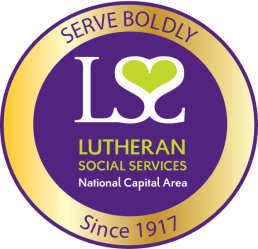 2020 Bold Journey ScholarshipLutheran Social Services of the National Capital AreaThis application and all attachments are due February 17th 2019. Submit by email to LSSNCAScholarships2020@lssnca.org or hard copy to Susan Haine at Lutheran Social Services, 4406 Georgia Ave. NW, Washington, DC 20011.All scholarship funds must be applied to the described educational program prior to January 17, 2021  NO FUNDS WILL BE AVAILABLE AFTER THAT DATE.          _______ (initial)                                                                               This application includes:A copy of my school transcript (unless you have provided a reason at paragraph 1 (c) why you cannot include the transcript) 							_____  (initial)A recommendation from a teacher, LSSNCA caseworker or other staff member, mentor provided through LSSNCA  							_____  (initial)An executed copy of the Media and Photo Release Form   			_____  (initial)An executed copy of the Certification and Disclosure Form  			_____  (initial)	I,  _________________________ , have read and understand the conditions of the LSSNCA Bold Journey Scholarship. I understand that my completed application will be available only to qualified people who need to see it in the course of their duties. I waive the right to access letters of recommendation written on my behalf. If selected for a LSSNCA Bold Journey Scholarship, I agree to attend the LSSNCA Orientation Day and Awards Ceremony, in Washington, DC and will communicate with LSSNCA to report on my studies at the end of each semester. I affirm that all of this application is my own work. I affirm the information contained herein is true and accurate to the best of my knowledge and belief. Date _____________		Signature____________________ Legal name in full _________________(Print/Type) 2020 Bold Journey Scholarship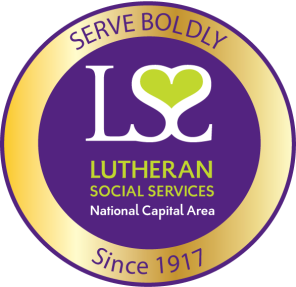 Lutheran Social Services of the National Capital Area 2019Please print or type this application: Last Name _________________________	First Name _____________________   M.I. ________Address  ________________________________________________________________________City __________________________________ 	State __________ 	Zip ________________Telephone 	( _____ ) _________________E-mail Address ___________________________________________________________________Date of Birth _____________________________________________________________________City, State and Country of Birth ______________________________________________________Scholarship Amount Requested: $_______________. Anticipated schedule below:Summer 2020		June 1, 2020 to July 31, 2020: 	$______ Fall 2019		Aug. 1,2020 to Sept. 30, 2020: 	$______   Winter 2020    	Oct. 1, 2020 to Jan. 20, 2021:		$_______I am currently served by a program of LSSNCA. I was served by an LSSNCA program after January 1, 2015 but before January 30, 2020 State years served by LSSNCA _____________________ (i.e. 08.01.2016 to 10.10.2018)and the LSSNCA program__________________________________( program  i.e. RIS, URM)Have you received a LSSNCA scholarship before?  Yes 			When___________________________________No  1. Education. Current or most recent educational institutionI currently attend ____________________________________ (name of school, city, state, country)	OR My most recent education was at  ____________________________________________________(name of school, city, state, country)	My most recent studies began ___________________________________________________(date)My most recent studies ended (or will end)_____________________________________________Education level you have achievedHigh School DiplomaGEDOtherAttach a copy of your most recent academic records. If you are unable to attach a copy of your academic records, please provide a brief explanation.  2. Proposed Study I plan to use the scholarship funds to attend	 ___________________________________________(Name of school)I will be enrolled in a (select one):Certificate (less than 1 year) ProgramAssociate’s degree (2 year) programUndergraduate degree (4 year) programI plan to take the following courses____________________________________________________I plan to major in the following subject_________________________________________________I will use this education to obtain a position as a _________________________________________(Name of job title or industry)3. School ActivitiesList college and high school activities (student government, sports, publications, etc.). COLLEGE:College Activity: __________________________________________________________________Dates:___________________________________________Offices held: __________________________________________HIGH SCHOOL:High School Activity: ______________________________________________________________Dates: ___________________________________________Offices held:  __________________________________________4.  Community Service Activities.  List up to 5 public service and community activities (homeless services, work with religious organizations, etc.). Do not repeat items listed previously. 4. Employment. Please list part-time and full-time jobs and internships over the past 6 years.5. Awards. List any awards, scholarships, or special recognitions you have received. 6. Achievements. Describe a recent particularly satisfying achievement or activity (DO NOT repeat experience described elsewhere).  (The writer of your letter of recommendation must confirm this experience.) 7 . Anticipated Success. Describe why you believe you will be successful in the program you have selected.8.  Additional Information. What additional personal information do you wish to share with the LSSNCA Scholarship Review Committee?Date :_________							  Signature:___________________________________Legal name in full _____________________________(Print/Type) Certification and Disclosure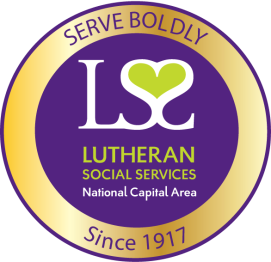 2020 Scholarship Application Name (please print or type)  ___________________________________________ Age ______Parent/guardian must sign for children under age 18.I understand that, as a scholarship recipient, my connection with LSSNCA may be used to promote Lutheran Social Services of the National Capital Area programs including the scholarship program (Bold Journey and Dr. Elizabeth Kreiser Weisburger Scholarships).  Therefore it is important that the scholarship be awarded to an individual whose past actions will not adversely affect the reputation of LSSNCA.LSSNCA requires that all scholarship recipients disclose the following information: Have you ever been convicted of a misdemeanor or felony other than minor traffic violations? Yes _______________(please initial)  No___________________ (Please initial)I am a US citizen Yes _______________(please initial)  No___________________ (Please initial)I am on a published “Specifically Designated Nationals” terrorism watch list. (non-US citizens only)False___________________ (Please initial) True_______________(please initial)  I certify that the statements made in this Certification and Disclosure are true and correct and have been given voluntarily.  Self or parent name (please print or type)______________________________________________ Signed: X__________________________________________   Date: ____________________ Telephone: ____________________________________________________________________ Email: ________________________________________________________________________Address: ______________________________________________________________________Media & Photo Release Form2020 Scholarship ApplicationName (please print or type)  ___________________________________________ Age ______Parent/guardian must sign for children under age 18.Media release_____ I hereby permit LSSNCA to:photograph/interview me/my child in connection with the scholarship awarded by LSSNCA;   and to release and publish the name, photograph, this interview material, and story based upon the application submitted.  I understand that this material may be used to promote Lutheran Social Services of the National Capital Area programs, including the scholarship program (Bold Journey and Dr. Elizabeth Kreiser Weisburger Scholarships), in various publications, public affairs releases, recruitment materials, or for other related endeavors.  This material may also appear on the LSSNCA website.  I understand that I will receive no remuneration for the use of this story, material, or image.Self or parent name (please print or type)_______________________________________________Signed: X__________________________________________   Date: ____________________Telephone: ____________________________________________________________________Email: ________________________________________________________________________Address: ______________________________________________________________________Field of StudyDate of DegreeAssociate’s DegreeBachelor’s DegreeVocational CertificateActivity/OrganizationRole/PositionDates (Start/End)Type of Work/Job TitleEmployerDates (Start/End)